Einwilligungserklärung zur Erstellung und Veröffentlichung 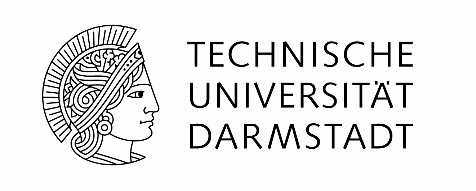 von Aufnahmen (Foto, Film, Ton) und Einräumung der RechteHiermit erlaube ich der Technischen Universität Darmstadt, vertreten durch das Einrichtungsname (im Folgenden „Kurzname/Kürzel“), Straße Hausnr., PLZ Darmstadt, Foto-, Video- und Tonaufnahmen (im Folgenden „Aufnahmen“ genannt) zu folgendem Anlass/Zusammenhang 
durch die/den Fotografin/Fotografen/Content-Creator:

sowohl von meiner Person als auch von mir verwendeter Folien oder sonstigen Materialien anzufertigen. Ich gestatte dem Kurzname die Aufnahmen unter Wahrung der Persönlichkeitsrechte ganz oder teilweise – auch zur besseren Visualisierung oder Wiedergabe – zu bearbeiten, umzugestalten, zu kürzen, zu synchronisieren oder in andere Werkformen zu übertragen, solange hiermit keine Verunstaltung der abgebildeten Person verbunden ist und die Aufnahmen nicht zweckentfremdet genutzt werden. Die Rechteeinräumung von meiner Seite erfolgt unentgeltlich. Insbesondere erlaube ich der Technischen Universität Darmstadt, die Aufnahmen zum Zwecke der Außendarstellung und internen Öffentlichkeitsarbeit der TU Darmstadt auf Speichermedien aller Art (auch in sogenannten Cloud-Systemen) zu speichern, zu bearbeiten und auf den zentralen und dezentralen Internetauftritten, den Web 2.0-Auftritten und sonstigen Online- und sozialen Medien/Kanälen (wie X, LinkedIn, Facebook, Instagram, Tik Tok, Bluesky) der TU Darmstadt, im Rundfunk, Fernsehen und in Printmedien (wie Zeitungen und Broschüren, Flyer, Plakate, Image-Anzeigen und PR-Maßnahmen) als auch in Offline-Formate wie Messen, Präsentationen und Veranstaltungen 
zu nutzen, öffentlich zu verbreiten und zugänglich zu machen. Die Technische Universität Darmstadt ist berechtigt, die ihr eingeräumten Nutzungsrechte zu übertragen und Dritten, wie z.B. Zweigstellen der Universität, weltweiten Netzwerk- und Servicepartnern (z.B. Unite!, Allianz der Rhein-Main-Universitäten/RMU, TU9) sowie auch Medienpartnern ausschließliche oder nicht ausschließliche, jeweils unterlizenzierbare Nutzungsrechte einzuräumen. Diese Einwilligung bezieht sich auch auf die Zeit nach meinem Ausscheiden aus der TU Darmstadt.Für die hier beschriebene Anfertigung von Foto-, Video- und Tonaufnahmen sowie deren Veröffentlichungen verzichte ich auf ein Honorar. Ich bin damit einverstanden, dass Kurzname meine Angaben/Daten zum Zwecke des Nachweises dieser Einverständniserklärung elektronisch erfasst und speichert. Meine Einwilligung erfolgt freiwillig. Ich kann sie ohne Angabe von Gründen verweigern, ohne dass ich deswegen Nachteile zu befürchten hätte.Diese Einwilligung gilt so lange, bis ich sie widerrufe. Ich kann die erteilte Einwilligungserklärung mit Wirkung zu jedem späteren Zeitpunkt für die Zukunft ohne Angabe von Gründen abändern oder gänzlich widerrufen. Der Widerruf kann per E-Mail an Mailadresse übermittelt werden. Ferner stehen mir die weiteren in den Datenschutzinformationen dargestellten Rechte zu. Durch den Widerruf der Einwilligung wird die Rechtmäßigkeit der aufgrund der Einwilligung bis zum Widerruf erfolgten Verarbeitung nicht berührt. Soweit für die weitere Verarbeitung meiner Daten eine anderweitige Rechtsgrundlage besteht, ist die TU Darmstadt zu einer solchen berechtigt. Anderenfalls werden meine Daten bei Widerruf der Einwilligung gelöscht.Diese Erklärung unterliegt ausschließlich deutschem Recht. Zusätzliche Vereinbarungen bedürfen zu ihrer Wirksamkeit der Schriftform. Einwilligung in die Verwendung personenbezogener Daten Hiermit erlaube ich im Rahmen der oben genannten Veröffentlichungen die Nennung meiner folgenden personenbezogenen Daten:Die Datenschutzinformation gem. Art. 13 DSGVO (unterhalb) habe ich zur Kenntnis genommen. Datenschutzinformation gemäß Art. 13 DSGVO 1. Name und Kontaktdaten des Verantwortlichen und des Datenschutzbeauftragten:Verantwortlich für die Datenverarbeitung ist das Einrichtungsname der Technischen Universität Darmstadt, Adresse und Hausnr., PLZ Darmstadt, E-Mail: Mailaderesse.Der Datenschutzbeauftragte der TU Darmstadt, Herr Jan Hansen, ist unter der Adresse TU Darmstadt, z.Hd. Datenschutzbeauftragter Karolinenplatz 5, 64289 Darmstadt bzw. unter datenschutz@tu-darmstadt.de erreichbar. Sie können sich jederzeit direkt an unseren Datenschutzbeauftragten wenden. 2. Zweck der Verarbeitung:Die Foto-, Video- und Tonaufnahmen werden ausschließlich zum Zwecke der Außendarstellung sowie internen Öffentlichkeitsarbeit der Technischen Universität Darmstadt verarbeitet.3. Rechtsgrundlagen der Verarbeitung:Die Verarbeitung Foto-, Video- und Tonaufnahmen erfolgt entweder aufgrund Ihrer ausdrücklichen Einwilligung (Art. 6 Abs. 1 lit. a DSGVO) oder – insbesondere bei wichtigen Funktionsträger:innen oder wenn Sie Teilnehmer:in einer unserer Veranstaltungen sind – aufgrund unseres berechtigten Interesses an der Außendarstellung der Technischen Universität Darmstadt (Art. 6 Abs. 1 lit. f DSGVO).4. Kategorien von Empfänger:innen der personenbezogenen Daten:Die Foto-, Video- und Tonaufnahmen werden gegebenenfalls zum Zwecke der Außendarstellung der Technischen Universität Darmstadt an Dritte (z.B. Netzwerk- und Medienpartner) weitergegeben im Zusammenhang mit der Erstellung und Veröffentlichung von (Print)Publikationen. Darüber hinaus werden die Aufnahmen auf dem Internetauftritt und den Social Media Auftritten (u.a. LinkedIn, X, Facebook, Instagram, TikTok, Bluesky) der Technischen Universität Darmstadt veröffentlicht.5. Dauer der Speicherung der personenbezogenen Daten:Die Foto-, Video- und Tonaufnahmen werden – vorbehaltlich Ihres Widerrufs bzw. Widerspruchs –, so lange gespeichert, wie sie für die o.g. Zwecke, für die sie erhoben worden oder auf sonstige Weise verarbeitet worden sind, notwendig sind (Art. 17 Abs. 1 DSGVO).6. Widerrufsrecht bei Einwilligung:Die Einwilligung zur Verarbeitung der Foto-, Video- und Tonaufnahmen kann jederzeit für die Zukunft widerrufen werden. Möchten Sie von Ihrem Widerrufsrecht Gebrauch machen, genügt eine E-Mail an Mailadresse.7. Weitere Betroffenenrechte:Sie haben uns gegenüber ein Recht auf Auskunft, Berichtigung, Löschung, Einschränkung der Verarbeitung und auf Datenübertragbarkeit hinsichtlich der Sie betreffenden personenbezogenen Daten. Darüber hinaus haben Sie – sofern die Verarbeitung auf unserem berechtigten Interesse beruht – das Recht, Widerspruch gegen die Verarbeitung einzulegen. Möchten Sie von Ihren Betroffenenrechten Gebrauch machen, genügt eine E-Mail an Mailadresse.Sie haben zudem das Recht, sich bei einer Datenschutz-Aufsichtsbehörde über die Verarbeitung Ihrer personenbezogenen Daten durch uns zu beschweren.Name / Fachbereich / Anlass  NameOrt, DatumUnterschriftVornameNachnameBeruf/FunktionOrt, DatumUnterschrift